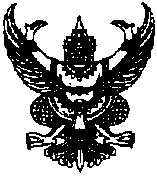 ประกาศเทศบาลตำบลนาสารเรื่อง  การโอนเงินงบประมาณรายจ่ายและแก้ไขเปลี่ยนแปลงคำชี้แจงประจำปีงบประมาณ พ.ศ. 2556…………………………………………		ด้วยเทศบาลตำบลนาสาร  ได้โอนเงินงบประมาณรายจ่ายและแก้ไขเปลี่ยนแปลงคำชี้แจง  ของสำนักปลัดเทศบาลตำบลนาสาร ประจำปีงบประมาณ พ.ศ. 2556 เมื่อวันที่  5 กรกฎาคม  2556 (โอนครั้งที่ 1)  และกองช่างเทศบาล ประจำปีงบประมาณ พ.ศ.๒๕๕6 เมื่อวันที่  5 กรกฎาคม  ๒๕๕6 (โอนครั้งที่ 1)รายละเอียดปรากฏตามบัญชีโอนเงินงบประมาณและแก้ไขเปลี่ยนแปลงคำชี้แจง  ที่แนบท้ายนี้		อาศัยอำนาจตามความข้อ 32 ระเบียบกระทรวงมหาดไทย  ว่าด้วยวิธีการงบประมาณขององค์กร-ปกครองส่วนท้องถิ่น  พ.ศ. 2541 หมวด 4 ข้อ 29 จึงประกาศให้ทราบโดยทั่วกัน ประกาศ ณ วันที่  5 เดือนกรกฎาคม  พ.ศ. 2556						      พยงค์  สงวนถ้อย(นายพยงค์    สงวนถ้อย)นายกเทศมนตรีตำบลนาสาร